ATZINUMS Nr. 22/11-3.7/138par atbilstību ugunsdrošības prasībāmAtzinums iesniegšanai derīgs sešus mēnešus.Atzinumu var apstrīdēt viena mēneša laikā no tā spēkā stāšanās dienas augstākstāvošai amatpersonai:Atzinumu saņēmu:20____. gada ___. ___________DOKUMENTS PARAKSTĪTS AR DROŠU ELEKTRONISKO PARAKSTU UN SATURLAIKA ZĪMOGU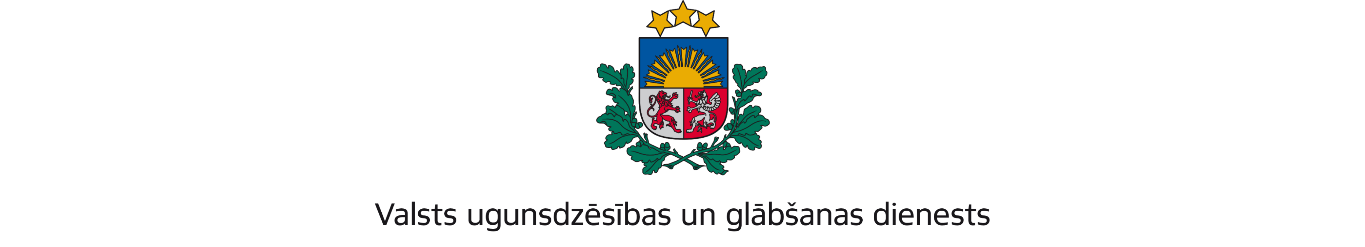 ZEMGALES REĢIONA BRIGĀDEDobeles iela 16, Jelgava, LV-3001; tālr.: 63037551; e – pasts: zemgale@vugd.gov.lv; www.vugd.gov.lvAizkraukleBJBS Rīga(izdošanas vieta)(juridiskās personas nosaukums vai fiziskās personas vārds, uzvārds)08.07.2022.Reģ.Nr. 40900008660(datums)(juridiskās personas reģistrācijas numurs vai fiziskās personās kods)Kr.Barona iela 107, Rīga, LV-1012(juridiskās vai fiziskās personas adrese)1.Apsekots: Jaunjelgavas vidusskola un tās dienesta viesnīca, ēdnīca, sporta zāle(apsekoto būvju, ēku vai telpu nosaukums)2.Adrese: Uzvaras iela 1, Jaunjelgava, Aizkraukles novads, LV – 51343.Īpašnieks (valdītājs): Aizkraukles novada pašvaldība, Reģ.Nr.90000074812,(juridiskās personas nosaukums vai fiziskās personas vārds, uzvārds)Lāčplēša iela 1a, Aizkraukle, Aizkraukles novads, LV-5101(juridiskās personas reģistrācijas numurs vai fiziskās personas kods; adrese)4.Iesniegtie dokumenti: Nometnes vadītāja  Kaspara Strapcāna 2022.gada7.jūlija iesniegumi  b/n par nometnēm „Basketbols Kaspars Strapcāns 2” un „Basketbols Kaspars Strapcāns 1”5.Apsekoto būvju, ēku vai telpu raksturojums: Izglītības iestāde, piecu stāvu ēka, dienesta viesnīca divstāvu ar kopējo platību  6221.8 m2, ar dzelzsbetonapārsegumiem un pamatiem, ķieģeļu sienas, centrālā apkure. Ēka siltināta.Telpas nodrošinātas ar ugunsdzēsības aparātiem, veikti ēku elektroinstalācijasizolācijas pretestības mērījumi un nesošās koka konstrukcijas apstrādātas ar ugunsdrošiem aizsarglīdzekļiem. Dienesta viesnīca divu stāvu ķieģeļu ēka (siltināta)  ar dzelzsbetona pārsegumiem un pamatiem, centrālā apkure. No katra stāvaizbūvētas ārējās evakuācijas kāpnes. Telpas nodrošinātas ar ugunsdzēsībasaparātiem, veikti ēku elektroinstalācijas izolācijas pretestības mērījumi unnesošās koka konstrukcijas apstrādātas ar ugunsdrošiem aizsarglīdzekļiem. Telpāsautomātiskā ugunsgrēku atklāšanas un trauksmes signalizācijas sistēma. Ēkā ierīkoti ugunsdzēsības krāni.6.Pārbaudes laikā konstatētie ugunsdrošības prasību pārkāpumi: ugunsdrošību reglamentējošo normatīvo aktu prasību pārkāpumi netika konstatēti.7.Slēdziens: Jaunjelgavas vidusskola un tās  dienesta viesnīcas telpassporta zāle un ēdnīca Uzvaras ielā 1, Jaunjelgavā, Aizkraukles novadā  atbilst ugunsdrošības prasībām.8.Atzinums izdots saskaņā ar: Ministru kabineta 2009.gada 1.septembra noteikumu Nr.981 „Bērnu nometņu organizēšanas un darbības kārtība” 8.5.punkta prasībām.(normatīvais akts un punkts saskaņā ar kuru izdots atzinums)9.Atzinumu paredzēts iesniegt: Valsts izglītības satura centram(iestādes vai institūcijas nosaukums, kur paredzēts iesniegt atzinumu)Valsts ugunsdzēsības un glābšanas dienesta Zemgales reģiona brigādes komandierim, Dobeles ielā 16, Jelgavā, LV-3001.(amatpersonas amats un adrese)Valsts ugunsdzēsības un glābšanas dienesta Zemgales reģiona brigādes Ugunsdrošības uzraudzības un civilās aizsardzības nodaļas inspektorsM.Ignatjevs(amatpersonas amats)(paraksts)(v. uzvārds)08.07.2022. elektroniski parakstīts dokuments nosūtīts uz strapis@inbox.lv(juridiskās personas pārstāvja amats, vārds, uzvārds vai fiziskās personas vārds, uzvārds; vai atzīme par nosūtīšanu)(paraksts)